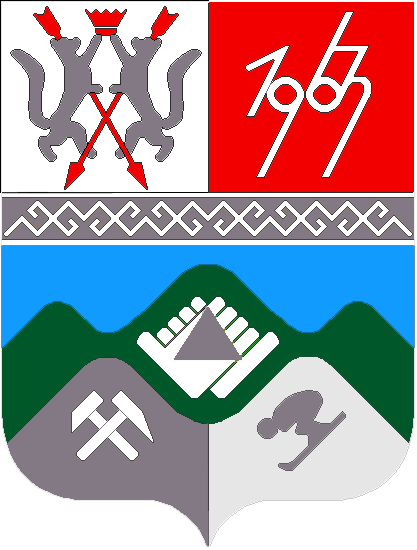 КЕМЕРОВСКАЯ ОБЛАСТЬТАШТАГОЛЬСКИЙ МУНИЦИПАЛЬНЫЙ РАЙОНАДМИНИСТРАЦИЯ ТАШТАГОЛЬСКОГО МУНИЦИПАЛЬНОГО РАЙОНАПОСТАНОВЛЕНИЕО мерах по обеспечению пожарной безопасности на территории Таштагольского муниципального районаВ целях укрепления пожарной безопасности, защиты жизни и здоровья граждан и их имущества от пожаров в зимний период, в соответствии со статьей 30 Федерального закона от 21.12.94 №69-ФЗ «О пожарной безопасности» и распоряжением Коллегии администрации Кемеровской области от 08.11.2017 г. № 512-р «О мерах по обеспечению пожарной безопасности на территории муниципальных образований Кемеровской области»: 	1.Рекомендовать Главам городских и сельских поселений Таштагольского муниципального района:1.1.На период с 15 декабря 2017 г. по 15 февраля 2018 г. установить на территориях городских и сельских поселениях Таштагольского муниципального района особый противопожарный режим.1.2.Проанализировать состояние противопожарной защиты на подведомственной территории и утвердить комплекс профилактических мер по предупреждению пожаров и гибели людей с учетом специфики территории.1.3.Организовать и провести разъяснительную работу                          с населением о соблюдении правил пожарной безопасности и порядка действий при возникновении пожара на территориях населенных пунктов, предприятий, организаций с привлечением территориального общественного самоуправления и объектов жилищно-коммунального хозяйства. 1.4.Разместить наглядную агитацию по вопросам соблюдения мер пожарной безопасности в общественных зданиях и местах массового пребывания людей.1.5.Регулярно освещать в средствах массовой информации требуемые и проводимые противопожарные мероприятия.1.6.Активизировать работу по пропаганде и добровольному участию населения в решении вопросов противопожарной защиты жилых помещений.1.7.Определить порядок и осуществлять постоянный контроль  за своевременной очисткой от снега дорог, проездов, подъездов к зданиям с целью беспрепятственного проезда пожарной техники  к ним в зимнее время.1.8.Провести проверку и взять на особый контроль утепление источников противопожарного водоснабжения, обустройство незамерзающих прорубей, а также своевременную их отчистку от снега и льда для использования в условиях низких температур.1.9.Проверить исправность техники и оборудования добровольных пожарных команд, уточнить списки добровольцев и определить порядок их дежурства в период особого противопожарного режима.1.10.	Обеспечить пожарную безопасность мест массового пребывания граждан в нерабочие праздничные дни новогодних каникул и Рождества Христова.1.11.	Принять меры по выполнению требований противопожарного режима, установленные постановлением Правительства Российской Федерации от 22.12.2009 №1052 «Об утверждении требований пожарной безопасности при распространении и использовании пиротехнических изделий», в целях обеспечения безопасности жизни и здоровья граждан, имущества физических и юридических лиц, государственного или муниципального имущества.1.12.Проверить наличие и состояние ранее установленных автономных дымовых пожарных извещателей в местах проживания малообеспеченных, социально неадаптированных и маломобильных групп населения.  2.Рекомендовать и.о. заместителя Главы Таштагольского муниципального района (А.В. Гришуков):2.1.Организовать проверку боеготовности подразделений пожарной охраны Таштагольского муниципального района, проверку наличия и состояния пожарной и иной техники, привлекаемой для целей пожаротушения в зимнее время.2.2.Усилить контроль за соблюдением правил пожарной безопасности должностными лицами, руководителями предприятий, организаций и гражданами, используя предоставленные права в соответствии с законодательством.3.Пресс-секретарю Главы Таштагольского муниципального  района (Кустова М.Л.) опубликовать настоящее постановление в газете «Красная Шория» и разместить на сайте Таштагольского муниципального района в информационно - телекоммуникационной сети «Интернет».4.Контроль за исполнением данного постановления возложить на и.о. заместителя Главы Таштагольского муниципального района А.В. Гришукова.5.Постановление вступает в силу с момента подписания.          Глава Таштагольскогомуниципального  района                                                               В.Н. МакутаОт   23   ноября  2017 г.№918-п      -п